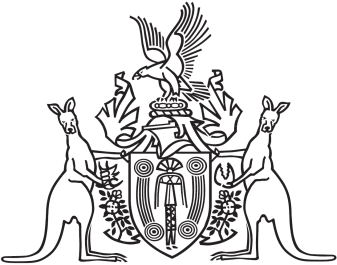 Northern Territory of AustraliaGovernment GazetteISSN-0157-833XNo. S27	13 April 2016Northern Territory of AustraliaLocal Government ActNotice of Rateability ofConditionally Rateable LandI, Bess Nungarrayi Price, Minister for Local Government and Community Services, under section 142(2) of the Local Government Act, give notice that conditionally rateable land is rateable as follows:(a)	land over which there is a pastoral lease, as defined in section 3 of the Pastoral Land Act, is rateable as specified in Schedule 1; (b)	land that is occupied under a mining tenement is rateable as specified in Schedule 2. Dated 11 April 2016B. N. PriceMinister for Local Government and Community ServicesSchedule 11	For section 149 of the Local Government Act, the assessed value is the unimproved capital value.2	For section 148(1)(b) of the Act, the rate consists of the assessed value multiplied by 0.000299. 3	For section 148(2) of the Act, the minimum charge is $368.31. Schedule 21	For section 149 of the Act, the assessed value is the unimproved capital value.2	For section 148(1)(b) of the Act, the rate consists of the assessed value multiplied by 0.0034. 3	For section 148(2) of the Act, the minimum charge is $871.68. 4	Contiguous tenements or reasonably adjacent tenements held by the same person are to be rated as if they were a single tenement. 5	If the owner of the mining tenement is also the owner of another interest in the land (the other interest) then: (a)	if the rate calculated in accordance with items 1 to 4 for the mining tenement is less than or equal to the rate payable for the other interest – no rate is payable for the mining tenement; or (b)	if the rate calculated in accordance with items 1 to 4 for the mining tenement (amount A) is greater than the rate payable for the other interest (amount B) – the rate payable for the mining tenement is the difference between amount A and amount B. 